      Grundschule Sudmerberg		 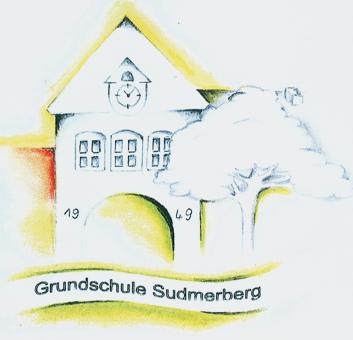  Grundschule Sudmerberg, Sudmerbergstraße 100, 38640 Goslar											19.05.2020Sehr geehrte Eltern,die Landesregierung hat nun für alle Klassen den stufenweisen Wiederbeginn festgelegt. Wie Sie der untenstehenden Grafik entnehmen können, haben die 4. Klassen bereits am 04.05. den Unterricht wiederaufgenommen. Gestern, den 18.05., kamen dann die 3. Klassen hinzu. Ab dem 03.06. (nach dem Pfingstwochenende) kehrt unsere 2. Klasse zurück und wir freuen uns auch auf den 15.06., wenn auch unsere beiden ersten Klassen wieder in der Schule sind.Alle Mitarbeiterinnen und Mitarbeiter unserer Schule wissen, wie anstrengend die zurückliegende Zeit für Sie und Ihre Familien war und teilweise auch bleiben wird. Ihre Klassenlehrerin versuchen Sie bestmöglich zu unterstützen.Jede Klasse wird in zwei Gruppen geteilt, die im täglichen Wechsel unterrichtet werden. Dies ist notwendig, um den nötigen Abstand in den Klassenräumen und im Schulgebäude gewährleisten zu können. An welchen Tagen Ihr Kind am Unterricht teilnimmt und alle organisatorischen Fragen zum Unterricht und zum Lernen zu Hause, erfahren Sie von Ihrer Klassenlehrerin.Weiterhin bleibt das Angebot der Notgruppe an unserer Schule von 8.00 – 13.00 Uhr bestehen. Hierbei bitte ich Sie um eine formlose Anmeldung per e-mail und eine Bestätigung Ihres Arbeitgebers, die entweder ausweist, dass Sie zu einem systemrelevanten Beruf gehören, oder einen Härtefall dokumentiert. Hierbei bitte ich Sie sehr um Ihr Verständnis, dass Ihr Anspruch auf einen Notgruppenplatz zunächst geprüft werden muss.Im Sinne des Hygieneplans unserer Schule wird das Tragen eines Mund-Nase-Schutzes empfohlen. Das Tragen während der Lernzeit im Klassenraum ist nicht verpflichtend. Alle werden jedoch genau darauf achten, dass der Abstand von 1,50 Metern eingehalten wird. So werden auch die Pausenzeiten Ihrer Kinder unterschiedlich sein. Wenn Ihr Kind einer Risikogruppe angehört oder mit einer Person, die in einer Risikogruppe ist, in einem Haushalt lebt, treffen Sie die Entscheidung, ob Ihr Kind weiterhin nur im Home-schooling bleibt.Ich wünsche Ihnen und Ihren Familien alles Gute, machen wir das Beste draus.Herzliche Grüße gez. Tanja LichterGSPhase APhase APhase APhase BPhase BPhase CPhase CPhase CPhase CPhase CPhase CPhase CPhase CGS17.KW18.KW19.KW20.KW21.KW22KW23.KW24.KW25.KW26.KW27.KW28.KW29.KWGS22.-26.4.27.04.-03.5.04.-10.05.11.-17.05.18.-24.05.25.-31.05.01.-07.06.08.-14.06.15.-21.06.22.-28.06.29.06.-05.07.06.07.-12.07.13.-15.07.GS4. Klassen4. Klassen4. Klassen4. Klassen4. Klassen4. Klassen4. Klassen4. Klassen4. Klassen4. Klassen4. KlassenGS3. Klassen3. Klassen3. Klassen3. Klassen3. Klassen3. Klassen3. Klassen3. Klassen3. KlassenGS2. Klassen2. Klassen2. Klassen2. Klassen2. Klassen2. Klassen2. KlassenGSKlassenKlassenKlassenKlassenKlassen